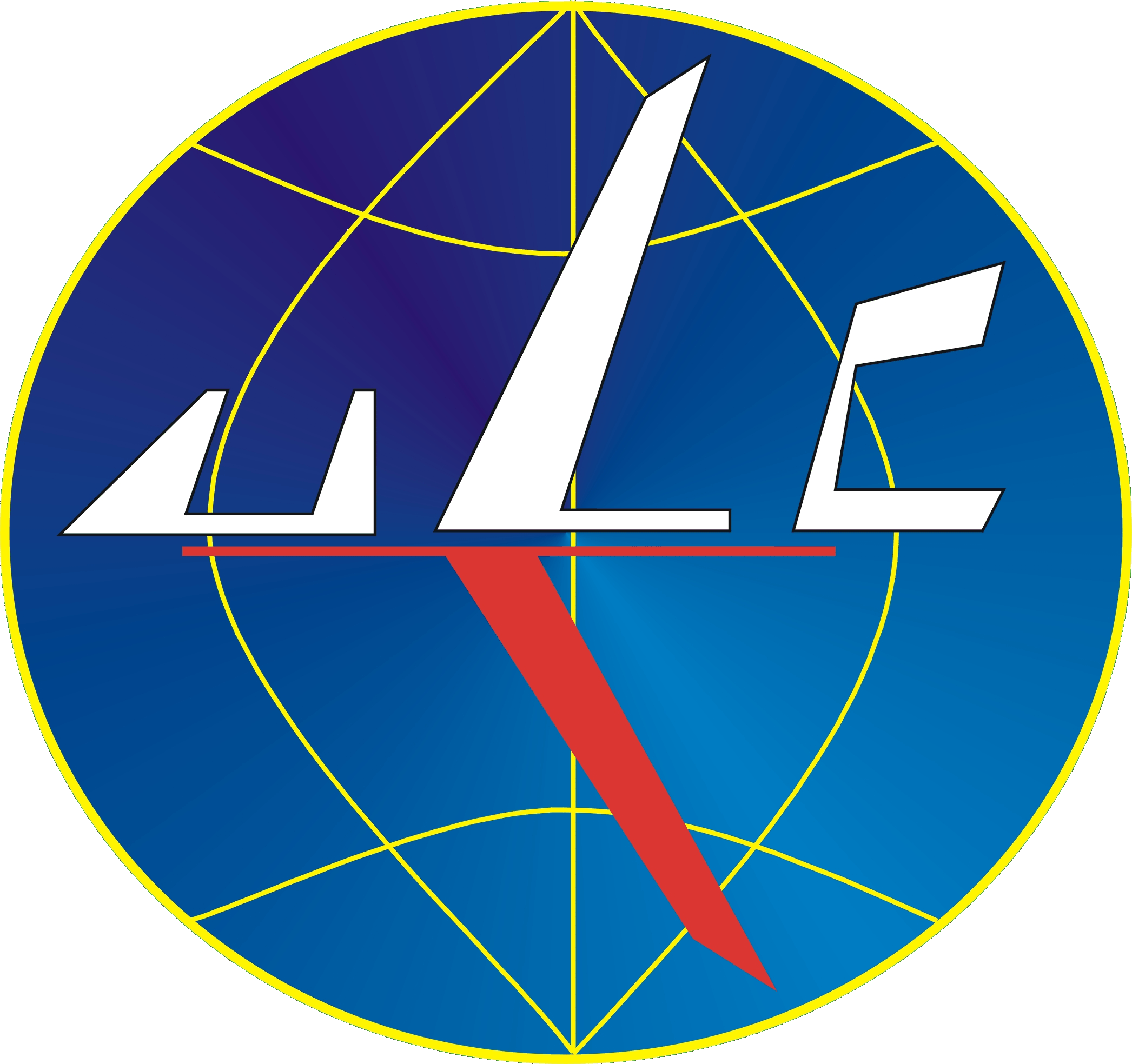 PREZES URZĘDU LOTNICTWA CYWILNEGO RZECZYPOSPOLITEJ POLSKIEJDEPARTAMENT OPERACYJNO-LOTNICZY dangerousgoods@ulc.gov.pl Miejscowość, data   …………………………………………..Zgłoszenie o wpis do wykazu nadawcówNa podstawie art. 17 ust. 1 ustawy z dnia 5 sierpnia 2022 r. o transporcie materiałów niebezpiecznych drogą powietrzną (Dz.U. poz. 1715) wnoszę o dokonanie wpisu nadawcy do prowadzonego przez Prezesa Urzędu Lotnictwa Cywilnego wykazu nadawców, o którym mowa w art. 18 ust. 1 nn. ustawy  Zgłoszenie wpisu do wykazu nadawców                                                    Zgłoszenie zmiany danych opublikowanych w wykazie nadawców    	 dotyczy:  Odnowienie uprawnień                                                                              1.    Dane osobowe nadawcy2.    Adres nadawcy do doręczeń:Informacja o ukończeniu szkolenia, o którym mowa w art. 16 nn. ustawyData ukończenia ostatniego ważnego szkolenia z wynikiem pozytywnym                                                                                             Data ukończenia poprzedniego szkolenia jeżeli szkolenie powyżej jest szkoleniem odnawiającym*                                            .*W przypadku nadawców już wpisanych do wykazu nadawców nie jest wymagane  podanie daty poprzedniego szkoleniaMiejscowość, data   …………………………………………..Zgłoszenie o wpis do wykazu nadawcówNa podstawie art. 17 ust. 1 ustawy z dnia 5 sierpnia 2022 r. o transporcie materiałów niebezpiecznych drogą powietrzną (Dz.U. poz. 1715) wnoszę o dokonanie wpisu nadawcy do prowadzonego przez Prezesa Urzędu Lotnictwa Cywilnego wykazu nadawców, o którym mowa w art. 18 ust. 1 nn. ustawy  Zgłoszenie wpisu do wykazu nadawców                                                    Zgłoszenie zmiany danych opublikowanych w wykazie nadawców    	 dotyczy:  Odnowienie uprawnień                                                                              1.    Dane osobowe nadawcy2.    Adres nadawcy do doręczeń:Informacja o ukończeniu szkolenia, o którym mowa w art. 16 nn. ustawyData ukończenia ostatniego ważnego szkolenia z wynikiem pozytywnym                                                                                             Data ukończenia poprzedniego szkolenia jeżeli szkolenie powyżej jest szkoleniem odnawiającym*                                            .*W przypadku nadawców już wpisanych do wykazu nadawców nie jest wymagane  podanie daty poprzedniego szkoleniaver.2/2024ver.2/20244.    Informacja o dokumentach załączonych do zgłoszenia:5.     Zgoda nadawcy na opublikowanie numeru telefonu i adresu elektronicznego w wykazie nadawców:Podpis4.    Informacja o dokumentach załączonych do zgłoszenia:5.     Zgoda nadawcy na opublikowanie numeru telefonu i adresu elektronicznego w wykazie nadawców:Podpisver.2/2024ver.2/2024Informacje dotyczące przetwarzania danych osobowych dla składających zgłoszenie o wpis do wykazu nadawcówW związku z realizacją obowiązku informacyjnego, o którym mowa w art. 13 w związku z art. 5 ust. 1 pkt a oraz art. 5 ust. 2 Rozporządzenia Parlamentu Europejskiego i Rady (UE) 2016/679 z dnia 27 kwietnia 2016 r. w sprawie ochrony osób fizycznych w związku z przetwarzaniem danych osobowych i w sprawie swobodnego przepływu takich danych oraz uchylenia dyrektywy 95/46/WE (ogólne rozporządzenie o ochronie danych), informuje, że:Administratorem Pani/Pana danych jest Prezes Urzędu Lotnictwa Cywilnego z siedzibą w Warszawie (02-247)  przy ul. Marcina Flisa 2 Tel. +48225207200 E-mail: kancelaria@ulc.gov.pl. Dane kontaktowe do Inspektora Ochrony Danych w Urzędzie Lotnictwa Cywilnego: Inspektor Ochrony Danych, ul. M. Flisa 2, 02-247 Warszawa, e-mail: daneosobowe@ulc.gov.pl. Z Inspektorem ochrony danych można kontaktować się we wszystkich sprawach dotyczących przetwarzania przez Administratora Pani/Pana danych osobowych oraz korzystania z praw związanych z tym przetwarzaniem danych.Pani/Pana dane osobowe będą przetwarzane w celu rozpatrzenia wniesionego przez Panią/Pana zgłoszenia o wpis do wykazu nadawców oraz dalszego procedowania z Pani/Pana zgłoszeniem na podstawie art. 6 ust. 1 lit c RODO (wypełnienie obowiązku prawnego) w związku z ustawą z dnia 5 sierpnia 2022 r. o transporcie materiałów niebezpiecznych drogą powietrzną.Pani/Pana dane osobowe mogą być przekazywane do: organów publicznych i urzędów państwowych lub innych podmiotów upoważnionych na podstawie przepisów prawa lub wykonujących zadania realizowane w interesie publicznym lub w ramach sprawowania władzy publicznej oraz do podmiotów przetwarzających dane w imieniu administratora, posiadających uprawnienia do ich przetwarzania. Pani/Pana dane osobowe nie będą przekazywane do państw trzecich ani organizacji międzynarodowej.Pani/Pana dane osobowe będą przetwarzane do czasu ustania celu dla jakiego zostały zgromadzone, a następnie w przypadkach, w których wymagają tego przepisy o archiwizacji – przez czas określony w tych przepisach.W związku z przetwarzaniem danych osobowych, przysługuje Pani/Panu prawo :-  dostępu do własnych danych osobowych,-  do żądania od administratora sprostowania, uzupełnienia, usunięcia lub ograniczenia, przetwarzania własnych danych osobowych, a także wniesienia sprzeciwu wobec takiego przetwarzania - w sytuacjach przewidzianych prawem,,- przetwarzania własnych danych osobowych, a także wniesienia sprzeciwu wobec takiego przetwarzania - w sytuacjach     przewidzianych prawem,- do wniesienia skargi do organu nadzorczego, którym jest Prezes Urzędu Ochrony Danych Osobowych, w przypadku uznania, że przetwarzanie danych osobowych narusza przepisy o ochronie danych osobowych.Przy przetwarzaniu danych osobowych w trybie RODO nie występuje zautomatyzowane podejmowanie decyzji o przetwarzaniu danych osobowych, w tym profilowanie.Informacje dotyczące przetwarzania danych osobowych dla składających zgłoszenie o wpis do wykazu nadawcówW związku z realizacją obowiązku informacyjnego, o którym mowa w art. 13 w związku z art. 5 ust. 1 pkt a oraz art. 5 ust. 2 Rozporządzenia Parlamentu Europejskiego i Rady (UE) 2016/679 z dnia 27 kwietnia 2016 r. w sprawie ochrony osób fizycznych w związku z przetwarzaniem danych osobowych i w sprawie swobodnego przepływu takich danych oraz uchylenia dyrektywy 95/46/WE (ogólne rozporządzenie o ochronie danych), informuje, że:Administratorem Pani/Pana danych jest Prezes Urzędu Lotnictwa Cywilnego z siedzibą w Warszawie (02-247)  przy ul. Marcina Flisa 2 Tel. +48225207200 E-mail: kancelaria@ulc.gov.pl. Dane kontaktowe do Inspektora Ochrony Danych w Urzędzie Lotnictwa Cywilnego: Inspektor Ochrony Danych, ul. M. Flisa 2, 02-247 Warszawa, e-mail: daneosobowe@ulc.gov.pl. Z Inspektorem ochrony danych można kontaktować się we wszystkich sprawach dotyczących przetwarzania przez Administratora Pani/Pana danych osobowych oraz korzystania z praw związanych z tym przetwarzaniem danych.Pani/Pana dane osobowe będą przetwarzane w celu rozpatrzenia wniesionego przez Panią/Pana zgłoszenia o wpis do wykazu nadawców oraz dalszego procedowania z Pani/Pana zgłoszeniem na podstawie art. 6 ust. 1 lit c RODO (wypełnienie obowiązku prawnego) w związku z ustawą z dnia 5 sierpnia 2022 r. o transporcie materiałów niebezpiecznych drogą powietrzną.Pani/Pana dane osobowe mogą być przekazywane do: organów publicznych i urzędów państwowych lub innych podmiotów upoważnionych na podstawie przepisów prawa lub wykonujących zadania realizowane w interesie publicznym lub w ramach sprawowania władzy publicznej oraz do podmiotów przetwarzających dane w imieniu administratora, posiadających uprawnienia do ich przetwarzania. Pani/Pana dane osobowe nie będą przekazywane do państw trzecich ani organizacji międzynarodowej.Pani/Pana dane osobowe będą przetwarzane do czasu ustania celu dla jakiego zostały zgromadzone, a następnie w przypadkach, w których wymagają tego przepisy o archiwizacji – przez czas określony w tych przepisach.W związku z przetwarzaniem danych osobowych, przysługuje Pani/Panu prawo :-  dostępu do własnych danych osobowych,-  do żądania od administratora sprostowania, uzupełnienia, usunięcia lub ograniczenia, przetwarzania własnych danych osobowych, a także wniesienia sprzeciwu wobec takiego przetwarzania - w sytuacjach przewidzianych prawem,,- przetwarzania własnych danych osobowych, a także wniesienia sprzeciwu wobec takiego przetwarzania - w sytuacjach     przewidzianych prawem,- do wniesienia skargi do organu nadzorczego, którym jest Prezes Urzędu Ochrony Danych Osobowych, w przypadku uznania, że przetwarzanie danych osobowych narusza przepisy o ochronie danych osobowych.Przy przetwarzaniu danych osobowych w trybie RODO nie występuje zautomatyzowane podejmowanie decyzji o przetwarzaniu danych osobowych, w tym profilowanie.ver.2/2024ver.2/2024